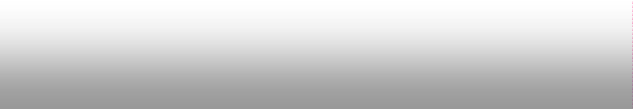 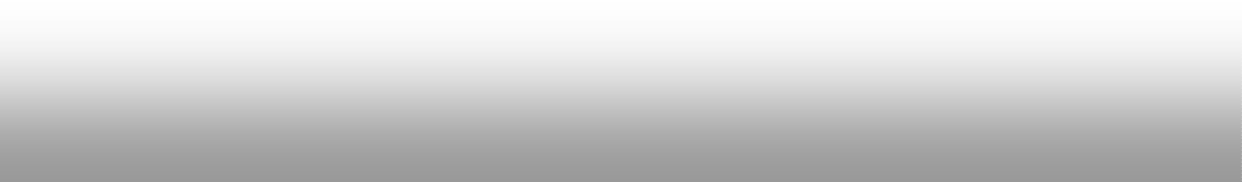 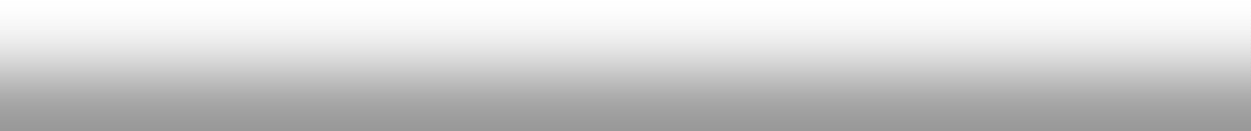 General Course Information:Course Coordinator:Other Instructors:Course Description:Text Book: Author(s), Title, Publisher, Edition, Year, Book website.References: Author(s), Title, Publisher, Edition, Year, Book website.Course Educational Objectives (CEOs):Intended Learning Outcomes (ILO’s):Topic Outline and Schedule:Teaching Methods and Assignments:Course Policies:Required equipment:Assessment Tools implemented in the course:Program Learning Outcome (PLOs):Responsible Persons and their Signatures:Course titleReading Skills (2)Course number01021202Credit hours (theory, practical)3 CHs, theoryContact hours (theory, practical)45 hrs.Prerequisites/corequisites01021101Academic ProgramBA English Language and LiteratureProgram code02Awarding institutionIsra UniversityFacultyFaculty of ArtsDepartmentDepartment of English Language and LiteratureLevel of courseBA Intermediate (2nd year)Academic year /semester2019/2020 (Autumn Term)Awarded qualificationBA English Language and LiteratureOther department(s) involved in teaching the courseLanguage of instructionEnglishDate of production/revision22.10.2019Coordinator's Name:Dr Abdullah ThaljiOffice No.2107Office HoursSun. (11.00-12.00)/ Tue. (13.00-14.00)/ Thu. (15.00-16.00)Mon. (11.30-12.30)/ Wed. (14.00-16.00)Office PhoneExt. 2390Emailabdullah.thalji@iu.edu.jo1.Develop students' awareness of their own reading and thinking processes.2.Develop the habit of reading extensively.3.Develop strategies for expanding students’ knowledge of vocabulary.4.Acquire an accurate understanding of what it means to read in English.5.Improve students’ reading rate.6.Better students’ thinking and comprehension skills.7.Gain confidence in their ability to deal with reading assignments.Intended Learning Outcomes (ILO’s)Relationship to CEOsContribution to PLOsAKnowledge and Understanding:Knowledge and Understanding:Knowledge and Understanding:A1Understand thoroughly variety of English academic and non-academic texts.3, 62BIntellectual skills:Intellectual skills:Intellectual skills:B1Master reading skills needed for academic success.3, 5, 61, 3CSubject specific skills:Subject specific skills:Subject specific skills:C1Highlight heading and subheadings.11C2Improve reading rate (speed).53C3Apply advanced reading skills like critical reading and inferring.3, 63, 9C4Write reports, critiques and summaries based on given reading texts.6, 77DTransferable skills:Transferable skills:Transferable skills:D1Apply a wide range of effective reading strategies to deal with manykinds of English texts.2, 4, 73, 4, 8D2Read and analyze a variety of complex texts in English.1, 2, 4, 5, 61D3Improve students’ reading fluency and reading comprehension.1, 3, 5, 6, 71, 3, 9TopicWeeksAchieved ILOsPart 1: Extensive ReadingUnit 2: Reading and discussing nonfiction1A1, B1, C1, D2Unit 3: Reading and discussing fiction2A1, B1, C1, D2Reading Week (Assignment)3A1, B1, C1, D2Part 2: Vocabulary BuildingUnit 1: Strategies for Building a Powerful Vocabulary4B1, D1, D3Unit 1 (continued).5B1, D1, D3Unit 2: Learning New Words from Your Reading6B1Unit 3: Inferring Meaning from Context7B1, C3Unit 4: Word Parts & Unit 5: Collocations8B1, D2Part 3: Comprehension SkillsUnit 1: Previewing & Unit 2: Making Inferences9B1, C3, D3Mid-Term Exam10Unit 3: Understanding Paragraphs & Unit 4: Patterns of Organization11A1, B1, C1, D1Unit 6: Skimming & Unit 7: Study Reading12B1, C2Unit 8: Summarizing & Unit 9: Critical Reading13A1, B1, C3, D3Part 4: Reading FasterUnit 1: Learning to Read Faster14B1, C1, C2, D1, D3Revision Week15A1 to D3Final Exam16Program Learning Outcomes describe what students are expected to know and be able to do by the time of graduation. These relate to the knowledge, skills, and behaviours that students acquire as they progress through the program. A graduate of the () program will demonstrateProgram Learning Outcomes describe what students are expected to know and be able to do by the time of graduation. These relate to the knowledge, skills, and behaviours that students acquire as they progress through the program. A graduate of the () program will demonstrate1.Acquiring the basic language skills in English.2.Understanding the disciplines of knowledge of the English language.3.Developing different skills of contact and communication4.Analysing linguistic and literary texts.5.The ability to adapt to different working environments and conditions.6.Evaluating different working environments and conditions.7.The ability to write scientific researches related to English language and literature.8.Acquiring technical skills in the field of scientific research.9.Enhancing critical thinking skills.Course CoordinatorDr Abdullah ThaljiCompleted Date23/10/2019SignatureReceived by(Department Head)Received Date/	/Signature